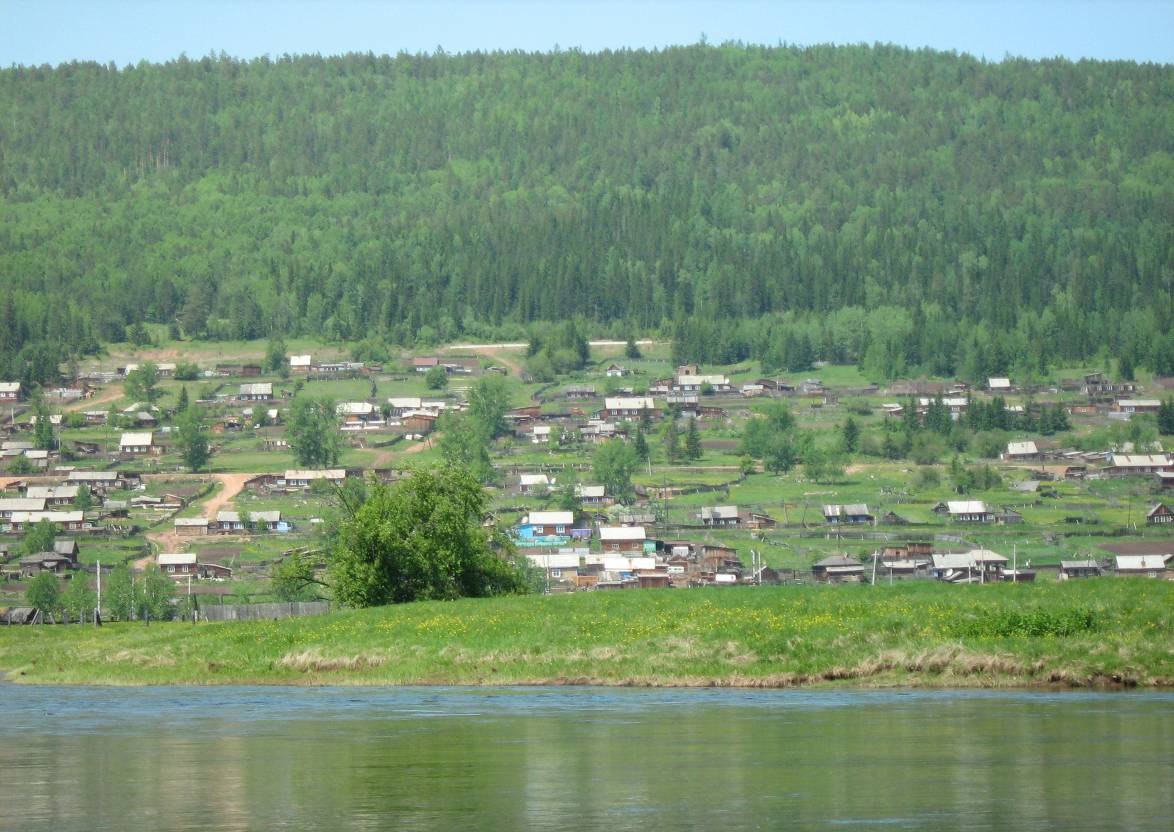                                Семигорского сельского поселения № 14   Пятница  13 сентября  2019 год                         2                         Вестник                 Пятница          13 сентября                                   № 14Российская ФедерацияИркутская областьНижнеилимский районСЕМИГОРСКОЕ СЕЛЬСКОЕ ПОСЕЛЕНИЕАДМИНИСТРАЦИЯПОСТАНОВЛЕНИЕот «02» сентября 2019 года  № 57п. Семигорск«Об утверждении Программы проведения проверки готовности к отопительному периоду 2019-2020гг. жилищно-коммунального хозяйства в Семигорском сельском поселении»     В соответствии с Федеральным законом от 27.07.2010 № 190-ФЗ «О теплоснабжении», приказом Министерства энергетики Российской Федерации от 12.03.2013 г. № 103 «Об утверждении правил оценки готовности к отопительному сезону», Уставом  Семигорского муниципального образования, администрация Семигорского сельского поселенияПОСТАНОВЛЯЕТ:1. Утвердить прилагаемую Программу проведения проверки готовности к отопительному периоду 2019-2020гг. жилищно-коммунального хозяйства Семигорского  муниципального образования. (Приложение №1)2. Утвердить график и сроки проведения готовности к отопительному периоду 2019-2020гг. объектов жилищно-коммунального хозяйства Семигорского сельского поселения.3. Настоящее постановление  опубликовать  в СМИ « Вестник»  и на официальном сайте администрации Семигорского сельского поселения.4. Контроль за исполнением   настоящего постановления оставляю за собой.Глава Семигорского сельского поселения                                                                                                                                     А.М. СетяминПриложение № 1 к постановлению администрации Семигорского     сельского поселения № 57 от 02.09.2019г.Программа проведения проверки готовности к отопительному периоду 2019 - 2020 гг.  жилищно-коммунального хозяйства Семигорского сельского поселения 1. Общие положения     Подготовка объектов жилищно-коммунального хозяйства к отопительному периоду проводится в целях исключения влияния температурных и других погодных факторов на надежность их работы, предупреждения сверхнормативного износа и выхода из строя, а также для обеспечения требуемых условий жизнедеятельности населения и режимов функционирования систем коммунальной инфраструктуры и инженерно-технического обеспечения зданий в отопительный период.     Подготовка объектов жилищно-коммунального хозяйства к отопительному периоду должна обеспечивать:- нормативную техническую эксплуатацию объектов жилищно-коммунального хозяйства, соблюдение установленного температурно-влажностного режима в помещениях, санитарно-гигиенических условий проживания населения;- максимальную надежность и экономичность работы объектов жилищно-коммунального хозяйства;- соблюдение нормативных сроков службы строительных конструкций и систем инженерно-технического обеспечения зданий жилищного фонда и социальной сферы, оборудования коммунальных сооружений;- рациональное расходование материально-технических средств и топливно-энергетических ресурсов.     Своевременная и качественная подготовка объектов жилищно-коммунального хозяйства к отопительному периоду достигается:- выполнением должностными лицами требований федерального и областного законодательства, муниципальных нормативных правовых актов, требований правил, руководств и инструкций по эксплуатации объектов жилищно-коммунального хозяйства;- разработкой и соблюдением проектно-сметной документации на строительство, планов капитального и текущего ремонтов, а также технического обслуживания объектов жилищно-коммунального хозяйства;- постоянным контролем за техническим состоянием, проведением всех видов планово-предупредительных осмотров, а также тщательным анализом причин возникновения аварий и неисправностей и определением необходимого объема ремонтно-восстановительных работ;- четкой организацией и выполнением ремонтно-восстановительных и наладочных работ в установленные сроки и с требуемым качеством, эффективной системой постановки задач и подведения итогов ремонтно-восстановительных работ; - укомплектованием организаций жилищно-коммунального хозяйства, подготовленным эксплуатационным и эксплуатационно-ремонтным персоналом до уровня, обеспечивающего решение возлагаемых задач;- материально-техническим обеспечением ремонтно-восстановительных работ, выделением необходимого целевого финансирования на эксплуатационные нужды, капитальный и текущий ремонты фонда, рациональным использованием материальных ресурсов;- выполнением в полном объеме организационно-технических мероприятий перед началом отопительного периода, комплекса проверок и испытаний оборудования на функционирование.2. Работа комиссии по проверке готовности к отопительному периоду2.1. Администрация Семигорского сельского поселения  организует:- работу комиссии по проверке готовности к отопительному периоду источника теплоснабжения и тепловых сетей в муниципальном образовании и в целом теплоснабжающей организации;- работу комиссии по проверке готовности к отопительному периоду объектов жилищно-коммунального хозяйства и социальной сферы;-проверку готовности жилищного фонда к приему тепла, 
коммунальных сооружений к отопительному периоду, укомплектованность дежурных смен коммунальных объектов и аварийных бригад подготовленным и аттестованным персоналом, обеспеченность их аварийным неснижаемым запасом МТС, топливом и химическими реагентами.     Проверка осуществляется комиссией, которая утверждается постановлением администрации Семигорского сельского поселения.     При проверке комиссиями проверяется выполнение требований, установленных приложениями № 3 и № 4 настоящей Программы проведения проверки готовности к отопительному периоду 2018-2019гг. жилищно-коммунального хозяйства в Семигорском № 14                        Вестник               Пятница          13 сентября                                      3сельском поселении (далее - Программа).     Проверка выполнения теплоснабжающей организацией требований, установленных Правилами оценки готовности к отопительному периоду, утвержденных приказом Министерства энергетики РФ от 12.03.2013 № 103 (далее - Правила), осуществляется комиссиями на предмет соблюдения соответствующих обязательных требований, установленных техническими регламентами и иными нормативными правовыми актами в сфере теплоснабжения.      В случае отсутствия обязательных требований технических регламентов или иных нормативных правовых актов в сфере теплоснабжения в отношении требований, установленных Правилами, комиссии осуществляют проверку соблюдения локальных актов организаций, подлежащих проверке, регулирующих порядок подготовки к отопительному периоду.2.2. В целях проведения проверки комиссии рассматривают документы, подтверждающие выполнение требований по готовности, а при необходимости - проводят осмотр объектов проверки.     Результаты проверки оформляются актом проверки готовности к отопительному периоду (далее - Акт), который составляется не позднее одного дня с даты завершения проверки, по рекомендуемому образцу согласно приложению № 1 к настоящей Программе.     В Акте содержатся следующие выводы комиссии по итогам проверки:- объект проверки готов к отопительному периоду;- объект проверки будет готов к отопительному периоду при условии устранения в установленный срок замечаний к требованиям по готовности, выданных комиссией;- объект проверки не готов к отопительному периоду.     При наличии у комиссии замечаний к выполнению требований по готовности или при невыполнении требований по готовности к Акту прилагается перечень замечаний (далее - Перечень) с указанием сроков их устранения.     Паспорт готовности к отопительному периоду (далее - Паспорт) составляется по рекомендуемому образцу согласно приложению № 2 к настоящей Программе и выдается администрацией Семигорского сельского поселения, образовавшей комиссию, по каждому объекту проверки в течение 15 дней с даты подписания акта в случае, если объект проверки готов к отопительному периоду, а также в случае, если замечания к требованиям по готовности, выданные комиссией, устранены в срок, установленный Перечнем.     Сроки выдачи паспортов определяются председателем комиссии в зависимости от особенностей климатических условий, но не позднее 25 сентября - для потребителей тепловой энергии, не позднее 1 октября - для теплоснабжающей и теплосетевой организаций.     В случае устранения указанных в Перечне замечаний по готовности объекта к отопительному периоду, комиссией проводится повторная проверка, по результатам которой составляется новый Акт.3. Порядок взаимодействия теплоснабжающих и теплосетевых организаций, потребителей тепловой энергии, теплопотребляющие установки которых подключены к системе теплоснабжения с Комиссией3.1. Теплоснабжающие и теплосетевые организации представляют в администрацию Семигорского сельского поселения информацию по выполнению требований по готовности указанных в приложении № 3.     Комиссия рассматривает документы, подтверждающие выполнение требований готовности в соответствии с пунктом 2.2 Программы.3.2. Потребители тепловой энергии представляют в теплоснабжающую организацию и в администрацию Семигорского сельского поселения информацию по выполнению требований по готовности указанных в приложения № 4.      Теплоснабжающая организация осуществляет допуск в эксплуатацию узлов учета тепловой энергии потребителей, присутствует при испытаниях оборудования тепловых пунктов на плотность и прочность, при проведении гидропневматической промывке систем теплопотребления теплофикационной водой и проводит осмотр объектов проверки.     Потребители тепловой энергии оформляют Акт проверки готовности к отопительному периоду, согласовывают его с теплоснабжающей и теплосетевой организацией и представляют его в Комиссию для рассмотрения.     Еженедельно (по пятницам) теплоснабжающая организация предоставляет в администрацию Семигорского сельского поселения  сведения по подготовке объектов потребителей к отопительному периоду в виде справки.Приложение № 1 К Программе проведения проверки готовности к отопительномупериоду 2019 - 2020 гг. жилищно-коммунального хозяйстваСемигорского  сельского поселенияАКТпроверки готовности к отопительному периоду ____/____ гг.    __________________________                                                                                                                    "__" _________________ 20__ г.     (место составления акта)                                                                                                                                   (дата составления акта)Комиссия, образованная ____________________________________________________________________________________________,                                              (форма документа и его реквизиты, которым образована комиссия)в   соответствии   с   программой    проведения   проверки   готовности   к отопительному   периоду   от "__" _________________ 20__ г.,   утвержденной _____________________________________________________________________________________________,                                        (ФИО руководителя (его заместителя) органа, проводящего проверку готовности к отопительному периоду)с  "__" _____________ 20__ г. по "__" ____________ 20__ г. в соответствии с Федеральным  законом   от   27  июля  2010 г. N 190-ФЗ  "О  теплоснабжении" провела проверку готовности к отопительному периоду _________________________________________________________________________________________________________________________________________________________________(полное наименование муниципального образования, теплоснабжающей   организации, теплосетевой организации, потребителя тепловой энергии, в отношении которого проводилась проверка готовности к отопительному периоду)Проверка  готовности   к  отопительному  периоду  проводилась  в  отношенииследующих объектов:1. ________________________;2. ________________________;3. ________________________;В ходе проведения проверки  готовности  к  отопительному  периоду  комиссия установила: _________________________________________________________________________________________________________________.(готовность/неготовность к работе в отопительном периоде)4                         Вестник                 Пятница          13 сентября                                   № 14Вывод комиссии по итогам проведения  проверки  готовности  к  отопительному периоду: ___________________________________________________________________________________________________________________________________________________________________________________________________________________________________.Приложение к акту проверки готовности к отопительному периоду ____/____ гг.Председатель комиссии:    _________________________________________________                                                                    (подпись, расшифровка подписи)Заместитель председателя комиссии: _________________________________________________                                                                                       (подпись, расшифровка подписи)Члены комиссии:  _________________________________________________                                    (подпись, расшифровка подписи)С актом проверки готовности ознакомлен, один экземпляр акта получил:"__" _____________ 20__ г.  _________________________________________________________________________________________(подпись, расшифровка подписи руководителя    (его уполномоченного представителя) муниципального образования, теплоснабжающей организации, теплосетевой организации, потребителя тепловой энергии, в отношении которого проводилась проверка готовности  к отопительному периоду)<*> При наличии у комиссии замечаний к выполнению требований по готовности или при невыполнении требований по готовности к акту прилагается перечень замечаний с указанием сроков их устранения.Приложение N 2к Программе проведения проверки готовности к отопительномупериоду 2019 - 2020гг. жилищно-коммунального хозяйстваСемигорского сельского поселения ПАСПОРТготовности к отопительному периоду ____/____ гг.Выдан ___________________________________________________________________________________________________________,(полное наименование муниципального образования, теплоснабжающей организации, теплосетевой организации, потребителя тепловой энергии,  в отношении которого проводилась проверка  готовности к отопительному периоду)В отношении следующих объектов, по которым проводилась проверка  готовностик отопительному периоду:1. ________________________;2. ________________________;3. ________________________;Основание выдачи паспорта готовности к отопительному периоду:Акт проверки готовности к отопительному периоду от _____________ N _______. _________________________________________________________________________________________________________________(подпись, расшифровка подписи и печать уполномоченного органа, образовавшего  комиссию по проведению проверки готовности к отопительному периоду)Приложение № 3 К Программе проведения проверки готовности к отопительномупериоду 2019 - 2020гг. жилищно-коммунального хозяйстваСемигорского сельского поселенияТребования по готовности к отопительному периоду для  теплоснабжающих и теплосетевых организаций.     В целях оценки готовности теплоснабжающих и теплосетевых организаций к отопительному периоду уполномоченным органом должны быть проверены в отношении данных организаций:1. Наличие соглашения об управлении системой теплоснабжения, заключенного в порядке, установленном Законом о теплоснабжении;2. Готовность к выполнению графика тепловых нагрузок, поддержанию температурного графика, утвержденного схемой теплоснабжения;3. Соблюдение критериев надежности теплоснабжения, установленных техническими регламентами;4. Наличие нормативных запасов топлива на источниках тепловой энергии;5. Функционирование эксплуатационной, диспетчерской и аварийной служб, а именно:- укомплектованность указанных служб персоналом;- обеспеченность персонала средствами индивидуальной и коллективной защиты, спецодеждой, инструментами и необходимой для производства работ оснасткой;- нормативно-технической и оперативной документацией, инструкциями, схемами;- первичными средствами пожаротушения;6. Проведение наладки принадлежащих им тепловых сетей;7. Организация контроля режимов потребления тепловой энергии;8. Обеспечение качества теплоносителей;9. Организация коммерческого учета приобретаемой и реализуемой тепловой энергии;10. Обеспечение проверки качества строительства принадлежащих им тепловых сетей, в том числе предоставление гарантий на работы и материалы, применяемые при строительстве, в соответствии с Законом о теплоснабжении;11. Обеспечение безаварийной работы объектов теплоснабжения и надежного теплоснабжения потребителей тепловой энергии, а именно:№ 14                        Вестник               Пятница          13 сентября                                      5- готовность систем приема и разгрузки топлива, топливо приготовления и топливоподачи;- соблюдение водно-химического режима;- отсутствие фактов эксплуатации теплоэнергетического оборудования сверх ресурса без проведения соответствующих организационно-технических мероприятий по продлению срока его эксплуатации;- наличие утвержденных графиков ограничения теплоснабжения при дефиците тепловой мощности тепловых источников и пропускной способности тепловых сетей;- наличие расчетов допустимого времени устранения аварийных нарушений теплоснабжения жилых домов;- наличие порядка ликвидации аварийных ситуаций в системах теплоснабжения с учетом взаимодействия тепло-, электро-, топливо- и водоснабжающих организаций, потребителей тепловой энергии, ремонтно-строительных и транспортных организаций, а также органов местного самоуправления;- проведение гидравлических и тепловых испытаний тепловых сетей;- выполнение утвержденного плана подготовки к работе в отопительный период, в который включено проведение необходимого технического освидетельствования и диагностики оборудования, участвующего в обеспечении теплоснабжения;- выполнение планового графика ремонта тепловых сетей и источников тепловой энергии;- наличие договоров поставки топлива, не допускающих перебоев поставки и снижения установленных нормативов запасов топлива;12. Наличие документов, определяющих разграничение эксплуатационной ответственности между потребителями тепловой энергии, теплоснабжающими и теплосетевыми организациями;13. Отсутствие не выполненных в установленные сроки предписаний, влияющих на надежность работы в отопительный период, выданных уполномоченными на осуществление государственного контроля (надзора) органами государственной власти и уполномоченными на осуществление муниципального контроля органами местного самоуправления;14. Работоспособность автоматических регуляторов при их наличии.     К обстоятельствам, при несоблюдении которых в отношении теплоснабжающих и теплосетевых организаций составляется акт с приложением Перечня с указанием сроков устранения замечаний, относится несоблюдение требований, указанных в подпунктах 1, 7, 9 и 10  настоящего приложения.Приложение № 4 К Программе проведения проверки готовности к отопительномупериоду 2019 - 2020 года жилищно-коммунального хозяйстваСемигорского сельского поселенияТребования по готовности к отопительному периоду для потребителей тепловой энергии     В целях оценки готовности потребителей тепловой энергии к отопительному периоду уполномоченным органом должны быть проверены:1. Устранение выявленных в порядке, установленном законодательством Российской Федерации, нарушений в тепловых и гидравлических режимах работы тепловых энергоустановок;2. Проведение промывки оборудования и коммуникаций теплопотребляющих установок;3. Разработка эксплуатационных режимов, а также мероприятий по их внедрению;4. Выполнение плана ремонтных работ и качество их выполнения;5. Состояние тепловых сетей, принадлежащих потребителю тепловой энергии;6. Состояние утепления зданий (чердаки, лестничные клетки, подвалы, двери) и центральных тепловых пунктов, а также индивидуальных тепловых пунктов;7. Состояние трубопроводов, арматуры и тепловой изоляции в пределах тепловых пунктов;8. Наличие и работоспособность приборов учета, работоспособность автоматических регуляторов при их наличии;9. Работоспособность защиты систем теплопотребления;10. Наличие паспортов теплопотребляющих установок, принципиальных схем и инструкций для обслуживающего персонала и соответствие их действительности;11. Отсутствие прямых соединений оборудования тепловых пунктов с водопроводом и канализацией;12. Плотность оборудования тепловых пунктов;13. Наличие пломб на расчетных шайбах и соплах элеваторов;14. Отсутствие задолженности за поставленные тепловую энергию (мощность), теплоноситель;15. Наличие собственных и (или) привлеченных ремонтных бригад и обеспеченность их материально-техническими ресурсами для осуществления надлежащей эксплуатации теплопотребляющих установок;16. Проведение испытания оборудования теплопотребляющих установок на плотность и прочность;17. Надежность теплоснабжения потребителей тепловой энергии с учетом климатических условий в соответствии с критериями, приведенными в приложении № 3 приказа Министерства энергетики РФ от 12.03.2013 № 103 «Об утверждении Правил оценки готовности к отопительному периоду».     К обстоятельствам, при несоблюдении которых в отношении потребителей тепловой энергии составляется акт с приложением Перечня с указанием сроков устранения замечаний, относятся несоблюдение требований, указанных в подпунктах 8, 13, 14 и 17 настоящего приложения.Приложение № 5к постановлению администрации Семигорского сельского поселения № 57 от 02.09.2019г.График и сроки проверки готовности к отопительному периоду 2019-2020 гг. объектов жилищно-коммунального хозяйства Семигорского сельского поселенияПотребители тепловой энергииТеплоснабжающие организации6                         Вестник                 Пятница          13 сентября                                   № 14Российская ФедерацияИркутская областьНижнеилимский районСЕМИГОРСКОЕ СЕЛЬСКОЕ  ПОСЕЛЕНИЕАДМИНИСТРАЦИЯПОСТАНОВЛЕНИЕот  «02 » сентября  2019 года  № 60п. Семигорск   «О подготовке проекта внесения изменений в правила землепользования и застройки Семигорскогосельского поселения»      В целях приведения Правил землепользования и застройки Семигорского сельского поселения в соответствие с действующим законодательством, на основании части 5 статьи 31 Градостроительного кодекса Российской Федерации, руководствуясь частью 2 статьи 33 Градостроительного кодекса Российской Федерации, Федеральным законом от 06.10.2003 № 131-ФЗ «Об общих принципах организации местного самоуправления в Российской Федерации», Уставом Семигорского муниципального образования, администрация Семигорского сельского поселенияПОСТАНОВЛЯЕТ:1. Подготовить проект о внесении изменений в правила землепользования и застройки  Семигорского сельского поселения, утвержденные Решением Думы  Семигорского МО  от 24 декабря 2012 года  № 2172. Утвердить прилагаемые:2.1. Этапы градостроительного зонирования (приложение № 1);                                    2.2. Порядок и срок проведения работ по подготовке проекта о внесении изменений в правила землепользования и застройки Семигорского сельского поселения (приложение № 2);                                                                                               2.3. Порядок деятельности комиссии по подготовке проекта правил землепользования и застройки Семигорского сельского поселения (приложение № 3);                                                                                                              2.4.Состав комиссии по подготовке проекта внесения изменений в правила землепользования и застройки Семигорского сельского поселения  (приложение № 4).3.Опубликовать настоящее постановление в СМИ « Вестник», разместить на официальном сайте администрации  Семигорского сельского поселения в информационно-телекоммуникационной сети «Интернет». Глава Семигорского сельского поселения                                                                                                              А.М. СетяминПриложение № 1                                                          к постановлению администрации                                                                                            Семигорского сельского поселения№ 60 от 02 сентября 2019г.Этапы градостроительного зонирования1 этап: Разработка проекта о внесении изменений в правила землепользования и застройки Семигорского сельского поселения, внесение изменений в карты градостроительного зонирования и (или) градостроительные регламенты.2 этап: Оформление текстовых и (или) графических материалов проекта о внесении изменений в правила землепользования и застройки поселения.3 этап: Проверка проекта о внесении изменений в правила землепользования и застройки администрацией  Семигорского сельского поселения на соответствие требованиям технических регламентов, генеральному плану поселения, схеме территориального планирования Нижнеилимского муниципального района, схеме территориального планирования Иркутской области, схемам территориального планирования Российской Федерации (при наличии). В случае обнаружения несоответствий проекта землепользования и застройки поселения направление его на доработку в комиссию по подготовке проекта правил землепользования и застройки поселения.4 этап: Подготовка материалов общественных обсуждений или публичных слушаний комиссией по проекту правил землепользования и застройки поселения и принятие решения Главой Семигорского сельского поселения  о проведении общественных обсуждений или публичных слушаний по проекту внесения изменений в правила землепользования и застройки поселения. Доработка проекта в соответствии с замечаниями, учтёнными в ходе общественных обсуждений или публичных слушаний.5 этап: Представление проекта Главе Семигорского сельского поселения с приложением протоколов общественных обсуждений или публичных слушаний и заключения о результатах общественных обсуждений или публичных слушаний.6 этап: Принятие решения Главой  Семигорского сельского поселения о направлении указанного проекта или об отклонении проекта и о направлении его на доработку с указанием даты его повторного представления.7 этап: Утверждение проекта о внесении изменений в правила землепользования и застройки поселения Думой Семигорского сельского поселения или направление проекта в администрацию  Семигорского сельского поселения на доработку в соответствии с результатами общественных обсуждений или публичных слушаний по указанному проекту.№ 14                        Вестник               Пятница          13 сентября                                      7Приложение № 2                                                          к постановлению администрации                                                                                            Семигорского сельского поселения№ 60 от 02 сентября 2019г.Порядок и срок проведения работ по подготовке проекта о внесении изменений в правила землепользования и застройки Семигорского сельского поселения8                         Вестник                 Пятница          13 сентября                                   № 14Приложение № 3                                                          к постановлению администрации                                                                                            Семигорского сельского поселения№ 60 от 02 сентября 2019г.                     Порядок деятельности комиссии по подготовке проекта  внесения изменений в правила землепользования и застройки Семигорского сельского  поселения1. Общие положения1.1. Комиссия по подготовке проекта о внесении изменений в правила землепользования и застройки Семигорского сельского поселения (далее – комиссия) создается в целях организации работ в соответствии с требованиями ст.33 Градостроительного кодекса РФ.1.2. Комиссия в своей деятельности руководствуется Конституцией Российской Федерации, федеральными законами и иными нормативными правовыми актами Российской Федерации, нормативными правовыми актами Иркутской области, а также настоящим порядком.1.3. Состав комиссии утверждается постановлением администрации  поселения. Комиссия является коллегиальным органом по вопросам, входящим в ее компетенцию.1.4. В компетенцию комиссии входит прием предложений от физических и юридических лиц о внесении изменений в правила землепользования и застройки, организация общественных обсуждений или публичных слушаний по проекту внесения изменений в правила землепользования и застройки, внесение изменений в правила землепользования и застройки.Разработка проекта внесения изменений в правила землепользования и застройки осуществляется в соответствии с заключенным муниципальным контрактом администрацией  Семигорского поселения в установленном законодательством Российской Федерации порядке.2. Деятельность комиссии2.1. Заседания комиссии проводятся по мере необходимости.2.2. Заседание комиссии правомочно, если на нем присутствует не менее половины от общего числа членов комиссии.Решения на заседаниях комиссии принимаются открытым голосованием, большинством голосов, присутствующих на заседании членов комиссии. Каждый член комиссии обладает правом одного голоса. При равенстве голосов — принятым считается решение, за которое проголосовал председательствующий на заседании.В случае отсутствия члена комиссии в заседании принимает участие лицо, замещающее его по должности, с правом голоса.На заседания комиссии могут приглашаться представители органов государственной власти, органов местного самоуправления, общественных объединений, иных организаций, юридические и физические лица и их представители, непосредственно заинтересованные в решении вопросов, входящих в компетенцию комиссии.Протокол общественных обсуждений или публичных слушаний по вопросам, входящим в компетенцию комиссии, ведет секретарь комиссии, в случае его отсутствия один из членов комиссии, назначаемый председателем  комиссии.Предложения заинтересованных лиц по подготовке проекта правил землепользования и застройки направляются в комиссию через председателя комиссии в письменной форме.Председатель комиссии обеспечивает рассмотрение предложений заинтересованных лиц на заседании комиссии в течение двух недель с момента поступления обращения.По результатам рассмотрения предложений принимается решение большинством голосов, которое оформляется протоколом.2.3. Заседания комиссии оформляются протоколом. Протокол подписывается присутствующими на заседании членами комиссии и утверждается председателем комиссии. В протокол вносится особое мнение, высказанное на заседании любым членом комиссии.Выписки из протоколов с особым мнением прилагаются к проекту правил землепользования и застройки при рассмотрении на общественных обсуждениях или публичных слушаниях.3.Права и обязанности председателя комиссии3.1. Председатель комиссии обязан:3.1.1. Руководить, организовывать и контролировать деятельность комиссии.3.1.2. Распределять обязанности между членами комиссии.3.1.3. Вести заседания комиссии.3.1.4. Утверждать план работы комиссии по подготовки проекта правил землепользования и застройки и протоколы заседаний комиссии.3.1.5. Обеспечивать своевременное представление материалов (документов, схем и т.д.) по градостроительной деятельности и представлять комиссии информацию об актуальности данных материалов.3.1.6. Обобщать внесенные замечания, предложения и дополнения к проекту правил землепользования и застройки, ставить на голосование решения по поставленным вопросам.3.2. Председатель комиссии имеет право:3.2.1. Вносить предложения в план работы комиссии по подготовке проекта правил землепользования и застройки в целях решения вопросов, возникающих в ходе деятельности комиссии.3.2.2. Требовать своевременного выполнения членами комиссии решений, принятых на заседаниях комиссии.3.2.3. Снимать с обсуждения вопросы, не касающиеся повестки дня, а также замечания, предложения и дополнения, с которыми не ознакомлены члены комиссии.3.2.4. Давать поручения членам комиссии для доработки (подготовки) документов (материалов), необходимых для подготовки проекта правил землепользования и застройки.3.2.5. Привлекать специалистов, обладающих специальными знаниями в области градостроительной деятельности, для разъяснения вопросов, рассматриваемых членами комиссии при подготовке проекта правил землепользования и застройки.3.2.6. Созывать в случае необходимости внеочередное заседание комиссии.№ 14                        Вестник               Пятница          13 сентября                                      94.Права и обязанности заместителя председателя комиссии 4.1. Заместитель председателя комиссии обязан:4.1.1. Организовывать проведение заседаний комиссии.4.1.2. Контролировать своевременное поступление (не позднее, чем за три рабочих дня до даты заседания комиссии) замечаний, предложений и дополнений к проекту правил землепользования и застройки от членов комиссии.4.1.3. Представлять членам комиссии проект внесения изменений в правила землепользования и застройки с учетом внесенных замечаний, предложений и дополнений не позднее, чем за один рабочий день до очередного заседания комиссии.4.1.4. Контролировать правильность и своевременность подготовки секретарем комиссии протоколов заседаний комиссии с изложением особых мнений, высказанных на заседаниях членами комиссии.4.1.5. Исполнять обязанности председателя комиссии в случае его отсутствия.4.2. Заместитель председателя комиссии имеет право:4.2.1. Откладывать рассмотрение замечаний, предложений и дополнений, поступивших от членов комиссии с целью полного и всестороннего рассмотрения до следующего совещания.5.Обязанности секретаря комиссии5.1. Ведет протокол заседания комиссии.5.2. Представляет протокол для подписания членам и утверждения председателю комиссии в течение 3-х дней после проведенного заседания.5.3. Осуществляет сбор замечаний и предложений и за 2 дня до следующего заседания комиссии представляет их для рассмотрения членам комиссии.5.4. Извещает всех членов комиссии о дате внеочередного заседания телефонограммой не менее чем за 2 дня до начала заседания.6.Права и обязанности членов комиссии6.1. Принимать участие в разработке плана работы комиссии.6.2. Участвовать в обсуждении и голосовании рассматриваемых вопросов на заседаниях комиссии.6.3. Высказывать замечания, предложения и дополнения в письменном или устном виде, касающиеся основных положений проекта внесения изменений в правила землепользования и застройки со ссылкой на конкретные статьи нормативных правовых актов в области градостроительства и земельных отношений.6.4. Высказывать особое мнение с обязательным внесением его в протокол заседания.6.5. Своевременно выполнять все поручения председателя и заместителя председателя комиссии.7.Прекращение деятельности комиссии7.1. Комиссия действует до утверждения изменений в Правила землепользования и застройки Думой Семигорского поселения, опубликования и размещения на сайте администрации  Семигорского поселения и в Федеральной государственной информационной системе территориального планирования.Приложение № 4к постановлению администрацииСемигорского сельского поселения№ 60 от 02 сентября 2019г.Состав комиссии по подготовке проекта внесения изменений в правила землепользования и застройки  Семигорского сельского поселения (далее – комиссия) Председатель комиссии: Глава Семигорского сельского поселения - Сетямин Анатолий МихайловичЗам. председателя комиссии: Зам. Председателя ДУМЫ Семигорского сельского поселения - Янгурская Марина ЕгоровнаДепутат Думы Семигорского сельского поселения - Петрусева Анна Александровна. Секретарь комиссии:  Ведущий специалист по социальным вопросам - Окунева Лилия ВладимировнаЧлены комиссии:Специалист ЖКХ – Романова В.В.Ведущий специалист по бюджету – Баранова О.В.Инспектор ВУС – Калинина С.Ф. Старшая медсестра  Семигорской врачебной амбулатории – Семченко И.М.10                         Вестник                 Пятница          13 сентября                                № 14ПРЕДУПРЕЖДЕНИЕ! В связи с наступлением осенне-зимнего периода, в целях недопущения бытовых пожаров на территории поселения и предупреждения гибели людей, настоятельно рекомендуем всем жителям поселка  выполнять правила пожарной безопасности: - Постоянно следите за состоянием печей и дымоходов и своевременно устраняйте неисправности. В отопительный сезон не менее одного раза в 2 месяца очищайте дымоходы от сажи.-Не перегревайте печи и не приставляйте вплотную к ним мебель и другие сгораемые предметы.-Не оставляйте без присмотра кухонные плиты, примусы и керогазы, включенные в электросеть электроприборы и не поручайте присмотр за ними детям.-Следите за исправностью электропроводки и своевременно заменяйте пришедшие в негодность участки проводов. Не применяйте самодельные предохранители («жучки»), пользуйтесь только предохранителями фабричного изготовления.-Электронагревательные приборы (плитки, утюги, чайники) устанавливайте на несгораемые подставки.-В чердачных и подвальных помещениях, в кладовых и сараях не допускайте курения, применения ламп, свечей и других видов открытого огня, для освещения этих помещений пользуйтесь электрофонариками.-Не отогревайте открытым огнем замерзшие трубы водопровода,канализации и отопительных систем. -Не захламляйте чердачные и подвальные помещения сгораемыми материалами и мусором. -Не допускайте курения в постели.Г Р А Ж Д А Н Е !Будьте осторожны с огнем! Не бросайте спичек и окурков не затушенными! Прячьте спички от детей и не оставляйте детей без присмотра! При возникновении пожара немедленно вызывайте пожарную охрану по телефонам 89246101847 - водитель пожарной машины.Российская ФедерацияИркутская область Нижнеилимского районаАДМИНИСТРАЦИЯСемигорского сельского поселенияПОСТАНОВЛЕНИЕот  « 02 » сентября  2019 года  № 61п. Семигорск «О подготовке предложений о внесении изменений в правила землепользования и застройки Семигорского сельского поселения»     В соответствии со ст. 31  Градостроительного кодекса Российской Федерации, постановлением администрации Семигорского сельского  поселения Уставом Семигорского муниципального образования  администрация Семигорского сельского поселенияПОСТАНОВЛЯЕТ:1. Приступить к подготовке предложений о внесении изменений в генеральный план поселения, утвержденный решением Думы Семигорского поселения № 218 от 24 декабря  2012 года 2. Подготовку предложений о внесении изменений в правила землепользования и застройки Семигорского муниципального образования возложить на комиссию по подготовке проекта внесения изменений в правила землепользования и застройки Семигорского сельского поселения. 3. Предложения относительно разработки проекта могут быть направлены в комиссию по подготовке проекта внесения изменений в правила землепользования и застройки Семигорского сельского поселения в срок до 30 декабря 2019 года.4.Комиссии  осуществить прием предложений о внесении изменений в правила землепользования и застройки Семигорского сельского  поселения в течение тридцати дней со дня официального опубликования данного постановления. 5. Контроль за выполнением настоящего постановления  оставляю за собой. 6. Настоящее постановление вступает в силу со дня его официального опубликования (обнародования).Глава Семигорского сельского поселения                        А.М. Сетямин Нормативно правовые документы              2-9Предупреждение по противопожарной безопасности                                                   10Вниманию владельцев собак!!!   Уважаемые жители поселка, владельцы собак. В последнее время участились жалобы населения на увеличение собак, находящихся на улицах поселка без привязи, которые собираются в большие стаи, становятся агрессивными и создают реальную угрозу для здоровья и жизни населению поселка.     При этом следует отметить, что в этих стаях далеко не все собаки являются бродячими, большинство собак все же хозяйские, что говорит о том, что не все жители поселка, имеющие животных, надлежащим образом исполняют Правила содержания домашних животных на территории поселка.          Поэтому, во избежание неприятных инцидентов, администрация Семигорского сельского поселения убедительно просит вас содержать своих питомцев на надежной привязи, не допускать их появления в стаях, проводить выгул только на поводке, а также проводить своевременную вакцинацию.     Каждый владелец должен знать, что нарушение Правил содержания домашних животных, повлекшее причинение ущерба здоровью людей, приводит к административному наказанию владельца животного и возмещению нанесенного материального ущерба пострадавшему в соответствии с действующим законодательством.Помните, что на месте человека, подвергшегося нападению собаки, можете оказаться вы, либо еще хуже ваш ребенок!Глава Семигорского сельского поселения                                                                              А.М. Сетямин№Наименование, адресСрок проверки1Администрация Семигорского сельского поселения  по жилым домам: ул. Энергетиков  д. № 1,д.№ 2.31.08.2019 г. – 06.09.2019 г.№Наименование, адресСрок проверки1МУП «УК Коммунальные услуги» г. Железногорск-Илимский, ул. Иващенко д.10б31.08.2019 г.- 06.09.2019г.№Виды работСроки проведенияИсполнитель1.Опубликование сообщения о принятии решения о подготовке проекта внесения изменений в правила землепользования и застройкиНе позднее, чем по истечении 10 дней с даты принятия решенияСекретарь комиссии по подготовке проекта о внесение изменений в правила землепользования и застройки Семигорского сельского поселения 2.Сбор исходной информации для предоставления разработчику проекта правил землепользования и застройкиВ течение 30 дней с даты принятия решениякомиссия по подготовке проекта о внесение изменений в правила землепользования и застройки Семигорского сельского поселения 3.Разработка проекта о внесении изменений в  правила землепользования и застройкиВ соответствии с муниципальным контрактомИсполнитель по заключенному муниципальному контракту4.Проверка проекта по внесению изменений в правила землепользования и застройки  Семигорского сельского поселения В течение 20 дней со дня получения проектаАдминистрация Семигорского сельского  поселения5.Направление проекта по внесению изменений в правила землепользования и застройки Семигорского сельского поселения Главе  Семигорского сельского поселенияПосле проверки проектаКомиссия по подготовке проекта о внесение изменений в правила землепользования и застройки Семигорского сельского поселения 6.Принятие решения о проведении общественных обсуждений или публичных слушанийНе позднее, чем через 10 дней со дня получения проектаКомиссия по подготовке проекта о внесение изменений в правила землепользования и застройки Семигорского сельского поселения 7.Проведение общественных обсуждений или публичных слушаний по проектуНе менее 2-х месяцев и не более 4-х месяцев со дня опубликования решения о проведении общественных обсуждений или публичных слушаний и проекта о внесении изменений в правила землепользования и застройки поселенияКомиссия по подготовке проекта внесения изменений в правила землепользования и застройки поселения8.Опубликование в средствах массовой информации и размещение на официальном сайте администрации Семигорского сельского поселения заключения о результатах общественных обсуждений или публичных слушанийНе позднее, чем по истечении 10 дней с даты проведения общественных обсуждений или публичных слушанийСекретарь комиссии по подготовке проекта о внесение изменений в правила землепользования и застройки Семигорского сельского поселения 9.Внесение изменений в проект по внесению изменений в правила землепользования и застройки Семигорского сельского поселения В течение 10дней со дня проведения общественных обсуждений или публичных слушанийИсполнитель по заключенному муниципальному контракту10.Представление проекта Главе муниципального районаПосле проведения общественных обсуждений или публичных слушанийКомиссия по подготовке проекта внесения изменений в правила землепользования и застройки Семигорского сельского поселения 11.Принятие решения Главой Семигорского сельского поселения о направлении проекта в Думу Семигорского сельского поселения или об отклонении проекта и о направлении его на доработкуВ течение 10 дней после представления проектаГлава Семигорского сельского поселения12.Опубликование в средствах массовой информации и размещение на официальном сайте администрации Семигорского сельского поселения в Федеральной государственной информационной системе территориального планированияПосле принятия решения об утверждении в порядке, установленном Уставом  Семигорского сельскогоСекретарь комиссии по подготовке проекта о внесение изменений в правила землепользования и застройки Семигорского сельского поселения 